CS 80 - 31/08/2015Gli stranieri spingono l’impresaSono 44.054 le imprese straniere, aumentano di 1.160 unità in un anno (+2,7 per cento). La crescita nazionale è però più rapida (+5,3 per cento). Frena l’aumento delle ditte individuali (+714 unità), ma volano le società di capitale (+15,9 per cento). Crescono i servizi (+1.104 imprese, +5,3 per cento). Lievi incrementi per agricoltura e costruzioni; minimo calo nell’industria.Prosegue in Emilia-Romagna la crescita della base imprenditoriale straniera, seppur più lenta rispetto a quanto avviene a livello nazionale. Al 30 giugno le imprese attive straniere raggiungono quota 44.054 (il 10,7 per cento del totale). In un anno, aumentano di 1.160 unità, +2,7 per cento. Gli effetti della crisi economica contengono la loro tendenza a crescere, ma riducono dell’1,3 per cento l’insieme delle altre imprese regionali. In Italia l’aumento è ancora una volta più rapido (+5,3 per cento) e le straniere si avvicinano a quota 488 mila, il 9,5 per cento del totale, a fronte di una diminuzione dello 0,8 per cento delle altre imprese. Questi sono i dati del Registro delle imprese delle Camere di commercio (fonte InfoCamere) elaborati da Unioncamere Emilia-Romagna.Le imprese straniere aumentano in tutte le regioni italiane. La crescita è stata più rapida in Campania (+12,9 per cento) e nel Lazio (+7,7 per cento). L’Emilia-Romagna con il +2,7 per cento è quattordicesima, superata da Lombardia (+5,8 per cento) e Veneto (+4,7 per cento).La forma giuridica La componente più cospicua è data innanzitutto dalle ditte individuali (+714 unità, +2,0 per cento), nonostante gli effetti della crisi ne contengano l’aumento. Esse costituiscono l’83,8 per cento delle imprese straniere. Sempre più risulta determinante la rapida crescita delle società di capitale (+436 unità, +15,9 per cento), sostenuta dall’attrattività della normativa delle società a responsabilità limitata. Questa ha contribuito alla lieve riduzione delle società di persone (-0,2 per cento). Aumentano anche le cooperative e i consorzi (+2,7 per cento). Settori di attività economica La tendenza positiva origina sostanzialmente dai servizi (+1.104 imprese, +5,3 per cento). In particolare, l’incremento è determinato soprattutto dall’aumento delle imprese del commercio (+365 unità, +3,4 per cento), nonostante la debolezza dei consumi, e di quelle dei servizi di alloggio e ristorazione (+233 unità, +6,4 per cento), per la quasi totalità realizzato dalla ristorazione. L’aumento è rilevante anche per le imprese delle altre attività di servizi (+13,1 per cento, +170 unità), trainate dai servizi per la persona (+14,4 per cento). Variazioni minime negli altri macro settori, in aumento per agricoltura e costruzioni, lieve in diminuzione nell’industria.Appendice statisticaImprese attive straniere in Emilia-Romagna. 30 giugno 2015Imprese attive straniere in Emilia-Romagna. 30 giugno 2015Imprese attive straniere in Emilia-Romagna. 30 giugno 2015Imprese attive straniere in Emilia-Romagna. 30 giugno 2015Imprese attive straniere in Emilia-Romagna. 30 giugno 2015NumeroTassoVariazione (2)Variazione (2)di impreseestero (1)Numero (3)Tasso (4)Imprese straniere44.05410,71.1602,7Forma giuridica   Società di capitale3.1783,943615,9   Società di persone3.3264,0-7-0,2   Ditte individuali36.89315,67142,0   Altre forme societarie6576,9172,7Settore di attività   Agricoltura, silvicoltura pesca6451,140,6   Industria in senso stretto4.69710,0-4-0,1   Costruzioni16.90224,6560,3   Servizi21.8109,21.1045,3(1) Tasso “estero”, percentuale delle imprese straniere sul totale delle attive per forma giuridica o per settore di attività economica. (2) Rispetto allo stesso periodo dell’anno precedente. (3) Variazione assoluta. (4) Tasso di variazione percentuale tendenziale.Elaborazioni Unioncamere Emilia-Romagna su dati InfoCamere Movimprese.(1) Tasso “estero”, percentuale delle imprese straniere sul totale delle attive per forma giuridica o per settore di attività economica. (2) Rispetto allo stesso periodo dell’anno precedente. (3) Variazione assoluta. (4) Tasso di variazione percentuale tendenziale.Elaborazioni Unioncamere Emilia-Romagna su dati InfoCamere Movimprese.(1) Tasso “estero”, percentuale delle imprese straniere sul totale delle attive per forma giuridica o per settore di attività economica. (2) Rispetto allo stesso periodo dell’anno precedente. (3) Variazione assoluta. (4) Tasso di variazione percentuale tendenziale.Elaborazioni Unioncamere Emilia-Romagna su dati InfoCamere Movimprese.(1) Tasso “estero”, percentuale delle imprese straniere sul totale delle attive per forma giuridica o per settore di attività economica. (2) Rispetto allo stesso periodo dell’anno precedente. (3) Variazione assoluta. (4) Tasso di variazione percentuale tendenziale.Elaborazioni Unioncamere Emilia-Romagna su dati InfoCamere Movimprese.(1) Tasso “estero”, percentuale delle imprese straniere sul totale delle attive per forma giuridica o per settore di attività economica. (2) Rispetto allo stesso periodo dell’anno precedente. (3) Variazione assoluta. (4) Tasso di variazione percentuale tendenziale.Elaborazioni Unioncamere Emilia-Romagna su dati InfoCamere Movimprese.Ulteriori approfondimentiAnalisihttp://www.ucer.camcom.it/studi-ricerche/analisi/imprenditoria-estera/  Dati nazionali, regionali e provincialihttp://www.ucer.camcom.it/studi-ricerche/banche-dati/bd/anagrafe-delle-imprese/registro-delle-imprese.-imprenditoria-straniera-p-r-n Seguici sui social networkFacebook 	https://www.facebook.com/UnioncamereEmiliaRomagna Twitter   	https://twitter.com/UnioncamereER I nostri feed RSS 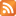 I comunicati stampahttp://www.ucer.camcom.it/comunicazione/comunicati-stampa-1 Le notizie del Centro Studi e monitoraggio dell’economiahttp://www.ucer.camcom.it/studi-ricerche/news Gli aggiornamenti alla nostra Banca Dati.http://www.ucer.camcom.it/studi-ricerche/aggiornamenti-banca-dati Numero delle imprese straniere e tasso di variazione tendenziale delle imprese straniere e del totale delle imprese. Emilia-RomagnaElaborazioni Unioncamere Emilia-Romagna su dati InfoCamere MovimpreseImprese attive straniere nelle regioni italiane, stock e flussi, quote di composizione, tasso estero, tasso di variazione. 30 giugno 2015Imprese attive straniere nelle regioni italiane, stock e flussi, quote di composizione, tasso estero, tasso di variazione. 30 giugno 2015Imprese attive straniere nelle regioni italiane, stock e flussi, quote di composizione, tasso estero, tasso di variazione. 30 giugno 2015Imprese attive straniere nelle regioni italiane, stock e flussi, quote di composizione, tasso estero, tasso di variazione. 30 giugno 2015Imprese attive straniere nelle regioni italiane, stock e flussi, quote di composizione, tasso estero, tasso di variazione. 30 giugno 2015Imprese attive straniere nelle regioni italiane, stock e flussi, quote di composizione, tasso estero, tasso di variazione. 30 giugno 2015TerritorioStockStockStockVariazioneVariazioneNumeroTassoQuotaNumeroTasso di di impreseestero (1)(2)(3)Variaz. (4)Abruzzo11.9059,32,43142,7Basilicata1.7863,40,4623,6Calabria12.6208,12,68046,8Campania32.7397,06,73.73912,9Emilia-Romagna44.05410,79,01.1602,7Friuli-Venezia Giulia10.25411,12,11321,3Lazio59.99512,612,34.3067,7Liguria17.28712,63,58655,3Lombardia91.79811,318,85.1385,9Marche13.5058,82,82612,0Molise1.8345,90,4432,4Piemonte37.1499,47,69192,5Puglia16.4575,03,47724,9Sardegna9.3226,51,95956,8Sicilia24.4526,75,01.2805,5Toscana47.23713,29,72.0044,4Trentino-Alto Adige6.3226,21,31212,0Umbria7.1448,81,52884,2Valle d'aosta6475,60,1101,6Veneto41.4319,48,51.8934,8Italia487.9389,5100,024.7065,3(1) Tasso “estero”, percentuale delle imprese straniere sul totale delle attive. (2) Distribuzione percentuale delle imprese attive per regione. (3) Variazione assoluta (sullo stesso periodo dell’anno precedente). (4) Tasso di variazione percentuale tendenziale (sullo stesso periodo dell’anno precedente).Elaborazioni Unioncamere Emilia-Romagna su dati InfoCamere Movimprese.(1) Tasso “estero”, percentuale delle imprese straniere sul totale delle attive. (2) Distribuzione percentuale delle imprese attive per regione. (3) Variazione assoluta (sullo stesso periodo dell’anno precedente). (4) Tasso di variazione percentuale tendenziale (sullo stesso periodo dell’anno precedente).Elaborazioni Unioncamere Emilia-Romagna su dati InfoCamere Movimprese.(1) Tasso “estero”, percentuale delle imprese straniere sul totale delle attive. (2) Distribuzione percentuale delle imprese attive per regione. (3) Variazione assoluta (sullo stesso periodo dell’anno precedente). (4) Tasso di variazione percentuale tendenziale (sullo stesso periodo dell’anno precedente).Elaborazioni Unioncamere Emilia-Romagna su dati InfoCamere Movimprese.(1) Tasso “estero”, percentuale delle imprese straniere sul totale delle attive. (2) Distribuzione percentuale delle imprese attive per regione. (3) Variazione assoluta (sullo stesso periodo dell’anno precedente). (4) Tasso di variazione percentuale tendenziale (sullo stesso periodo dell’anno precedente).Elaborazioni Unioncamere Emilia-Romagna su dati InfoCamere Movimprese.(1) Tasso “estero”, percentuale delle imprese straniere sul totale delle attive. (2) Distribuzione percentuale delle imprese attive per regione. (3) Variazione assoluta (sullo stesso periodo dell’anno precedente). (4) Tasso di variazione percentuale tendenziale (sullo stesso periodo dell’anno precedente).Elaborazioni Unioncamere Emilia-Romagna su dati InfoCamere Movimprese.(1) Tasso “estero”, percentuale delle imprese straniere sul totale delle attive. (2) Distribuzione percentuale delle imprese attive per regione. (3) Variazione assoluta (sullo stesso periodo dell’anno precedente). (4) Tasso di variazione percentuale tendenziale (sullo stesso periodo dell’anno precedente).Elaborazioni Unioncamere Emilia-Romagna su dati InfoCamere Movimprese.Imprese straniere attive per forma giuridica, stock e flussi, quote di composizione, tasso estero, tasso di variazione. Emilia-Romagna 30 giugno 2015Imprese straniere attive per forma giuridica, stock e flussi, quote di composizione, tasso estero, tasso di variazione. Emilia-Romagna 30 giugno 2015Imprese straniere attive per forma giuridica, stock e flussi, quote di composizione, tasso estero, tasso di variazione. Emilia-Romagna 30 giugno 2015Imprese straniere attive per forma giuridica, stock e flussi, quote di composizione, tasso estero, tasso di variazione. Emilia-Romagna 30 giugno 2015Imprese straniere attive per forma giuridica, stock e flussi, quote di composizione, tasso estero, tasso di variazione. Emilia-Romagna 30 giugno 2015Imprese straniere attive per forma giuridica, stock e flussi, quote di composizione, tasso estero, tasso di variazione. Emilia-Romagna 30 giugno 2015Classe di natura giuridicaStockStockStockVariazioneVariazioneNumeroTassoQuotaNumeroTassodi impreseestero (1)(2)(3)(4)Società di capitale3.1783,97,243615,9Società di persone3.3264,07,5-7-0,2Ditte individuali36.89315,683,77142,0Altre forme societarie6576,91,5172,7Totale44.05410,7100,01.1602,7(1) Tasso “estero”, percentuale delle imprese straniere sul totale delle attive per forma giuridica. (2) Composizione percentuale per forma giuridica del totale delle imprese attive per tipologia. (3) Variazione assoluta (sullo stesso periodo dell’anno precedente). (4) Tasso di variazione percentuale tendenziale (sullo stesso periodo dell’anno precedente).Elaborazioni Unioncamere Emilia-Romagna su dati InfoCamere Movimprese.(1) Tasso “estero”, percentuale delle imprese straniere sul totale delle attive per forma giuridica. (2) Composizione percentuale per forma giuridica del totale delle imprese attive per tipologia. (3) Variazione assoluta (sullo stesso periodo dell’anno precedente). (4) Tasso di variazione percentuale tendenziale (sullo stesso periodo dell’anno precedente).Elaborazioni Unioncamere Emilia-Romagna su dati InfoCamere Movimprese.(1) Tasso “estero”, percentuale delle imprese straniere sul totale delle attive per forma giuridica. (2) Composizione percentuale per forma giuridica del totale delle imprese attive per tipologia. (3) Variazione assoluta (sullo stesso periodo dell’anno precedente). (4) Tasso di variazione percentuale tendenziale (sullo stesso periodo dell’anno precedente).Elaborazioni Unioncamere Emilia-Romagna su dati InfoCamere Movimprese.(1) Tasso “estero”, percentuale delle imprese straniere sul totale delle attive per forma giuridica. (2) Composizione percentuale per forma giuridica del totale delle imprese attive per tipologia. (3) Variazione assoluta (sullo stesso periodo dell’anno precedente). (4) Tasso di variazione percentuale tendenziale (sullo stesso periodo dell’anno precedente).Elaborazioni Unioncamere Emilia-Romagna su dati InfoCamere Movimprese.(1) Tasso “estero”, percentuale delle imprese straniere sul totale delle attive per forma giuridica. (2) Composizione percentuale per forma giuridica del totale delle imprese attive per tipologia. (3) Variazione assoluta (sullo stesso periodo dell’anno precedente). (4) Tasso di variazione percentuale tendenziale (sullo stesso periodo dell’anno precedente).Elaborazioni Unioncamere Emilia-Romagna su dati InfoCamere Movimprese.(1) Tasso “estero”, percentuale delle imprese straniere sul totale delle attive per forma giuridica. (2) Composizione percentuale per forma giuridica del totale delle imprese attive per tipologia. (3) Variazione assoluta (sullo stesso periodo dell’anno precedente). (4) Tasso di variazione percentuale tendenziale (sullo stesso periodo dell’anno precedente).Elaborazioni Unioncamere Emilia-Romagna su dati InfoCamere Movimprese.Imprese straniere attive per settore di attività economica, stock e flussi, quote di composizione, tasso estero, tasso di variazione. Emilia-Romagna, 30 giugno 2015Imprese straniere attive per settore di attività economica, stock e flussi, quote di composizione, tasso estero, tasso di variazione. Emilia-Romagna, 30 giugno 2015Imprese straniere attive per settore di attività economica, stock e flussi, quote di composizione, tasso estero, tasso di variazione. Emilia-Romagna, 30 giugno 2015Imprese straniere attive per settore di attività economica, stock e flussi, quote di composizione, tasso estero, tasso di variazione. Emilia-Romagna, 30 giugno 2015Imprese straniere attive per settore di attività economica, stock e flussi, quote di composizione, tasso estero, tasso di variazione. Emilia-Romagna, 30 giugno 2015Imprese straniere attive per settore di attività economica, stock e flussi, quote di composizione, tasso estero, tasso di variazione. Emilia-Romagna, 30 giugno 2015Settore di attività economicaStockStockStockVariazioneVariazioneNumero diTassoQuotaNumeroTassoImpreseestero (1)(2)(3)(4)Agricoltura, silvicoltura pesca6451,11,540,6Estrazione di  minerali da cave e miniere10,60,0-1-50,0Attività manifatturiere4.66510,310,6-4-0,1Fornitura energia elettrica, gas, vapore e aria condizionata131,70,0218,2Fornitura acqua; reti fognarie, rifiuti risanamento183,00,0-1-5,3Costruzioni 16.90224,638,4560,3Commercio ingrosso dettaglio e riparazione auto moto11.08411,825,23653,4Trasporto e magazzinaggio1.45910,03,3423,0Servizi di alloggio e ristorazione3.87513,18,82336,4Servizi di informazione comunicazione5346,31,2306,0Attività finanziarie e assicurative 1912,20,452,7Attività immobiliari 3751,40,9205,6Attività professionali, scientifiche e tecniche6314,11,4478,0Noleggio, agenzie viaggio, servizi supporto a imprese1.77115,94,01328,1Amministraz. Pubb. e difesa, Assicuraz. sociale obbligatoria-----Istruzione644,20,158,5Sanità e assistenza sociale1456,60,34038,1Attività artistiche, sport., intrattenimento, e divertimento1953,50,4168,9Altre attività di servizi 1.4648,33,317013,1Attività famiglie convivenze e prod uso proprio375,00,02200,0Organizzazioni ed organismi extraterritoriali 0n.c.0,00n.c.Imprese non classificate1913,20,0-3-13,6Totale44.05410,7100,01.1602,7(1) Tasso “estero”, percentuale delle imprese straniere sul totale delle attive del settore. (2) Composizione percentuale settoriale del totale delle imprese attive per tipologia. (3) Variazione assoluta (sullo stesso periodo dell’anno precedente). (4) Tasso di variazione percentuale tendenziale (sullo stesso periodo dell’anno precedente).Elaborazioni Unioncamere Emilia-Romagna su dati InfoCamere Movimprese.(1) Tasso “estero”, percentuale delle imprese straniere sul totale delle attive del settore. (2) Composizione percentuale settoriale del totale delle imprese attive per tipologia. (3) Variazione assoluta (sullo stesso periodo dell’anno precedente). (4) Tasso di variazione percentuale tendenziale (sullo stesso periodo dell’anno precedente).Elaborazioni Unioncamere Emilia-Romagna su dati InfoCamere Movimprese.(1) Tasso “estero”, percentuale delle imprese straniere sul totale delle attive del settore. (2) Composizione percentuale settoriale del totale delle imprese attive per tipologia. (3) Variazione assoluta (sullo stesso periodo dell’anno precedente). (4) Tasso di variazione percentuale tendenziale (sullo stesso periodo dell’anno precedente).Elaborazioni Unioncamere Emilia-Romagna su dati InfoCamere Movimprese.(1) Tasso “estero”, percentuale delle imprese straniere sul totale delle attive del settore. (2) Composizione percentuale settoriale del totale delle imprese attive per tipologia. (3) Variazione assoluta (sullo stesso periodo dell’anno precedente). (4) Tasso di variazione percentuale tendenziale (sullo stesso periodo dell’anno precedente).Elaborazioni Unioncamere Emilia-Romagna su dati InfoCamere Movimprese.(1) Tasso “estero”, percentuale delle imprese straniere sul totale delle attive del settore. (2) Composizione percentuale settoriale del totale delle imprese attive per tipologia. (3) Variazione assoluta (sullo stesso periodo dell’anno precedente). (4) Tasso di variazione percentuale tendenziale (sullo stesso periodo dell’anno precedente).Elaborazioni Unioncamere Emilia-Romagna su dati InfoCamere Movimprese.(1) Tasso “estero”, percentuale delle imprese straniere sul totale delle attive del settore. (2) Composizione percentuale settoriale del totale delle imprese attive per tipologia. (3) Variazione assoluta (sullo stesso periodo dell’anno precedente). (4) Tasso di variazione percentuale tendenziale (sullo stesso periodo dell’anno precedente).Elaborazioni Unioncamere Emilia-Romagna su dati InfoCamere Movimprese.Unioncamere Emilia-Romagna rileva e distribuisce dati statistici attraverso banche dati on line e produce e diffonde analisi economiche. Riepiloghiamo le principali risorse che distribuiamo on line.http://www.ucer.camcom.itAnalisi trimestrali congiunturaliCongiuntura industrialeFatturato, esportazioni, produzione, ordinativi aggregati e per settori e classi dimensionali delle imprese.http://www.ucer.camcom.it/portale/studi-ricerche/analisi/os-congiunturaCongiuntura dell’artigianatoFatturato, esportazioni, produzione, ordinativi dell’artigianato.http://www.ucer.camcom.it/studi-ricerche/banche-dati/bd/congiunt/artigian Congiuntura del commercio al dettaglioVendite e giacenze aggregati e per settori e classi dimensionali del commercio al dettaglio.http://www.ucer.camcom.it/studi-ricerche/analisi/osservatorio-congiuntura-commercioCongiuntura delle costruzioniVolume d’affari e produzione aggregati e per classi dimensionali delle imprese.http://www.ucer.camcom.it/studi-ricerche/analisi/osservatorio-congiuntura-costruzioniDemografia delle imprese - MovimpreseLa demografia delle imprese, aggregata e disaggregata per forma giuridica e settore di attività.http://www.ucer.camcom.it/portale/studi-ricerche/analisi/demografia-impreseDemografia delle imprese - Imprenditoria esteraStato e andamento delle imprese estere, disaggregati per forma giuridica e settore di attività.http://www.ucer.camcom.it/studi-ricerche/analisi/imprenditoria-esteraDemografia delle imprese - Imprenditoria femminileStato e andamento delle imprese femminili, disaggregati per forma giuridica e settore di attività.http://www.ucer.camcom.it/studi-ricerche/analisi/imprenditoria-femminileDemografia delle imprese - Imprenditoria giovanileStato e andamento delle imprese giovanili, disaggregati per forma giuridica e settore di attività.http://www.ucer.camcom.it/studi-ricerche/analisi/imprenditoria-giovanileEsportazioni regionaliL'andamento delle esportazioni emiliano-romagnole sulla base dei dati Istat.http://www.ucer.camcom.it/studi-ricerche/analisi/esportazioni-regionaliScenario di previsione Emilia-RomagnaLe previsioni macroeconomiche regionali a medio termine. Unioncamere Emilia-Romagna e Prometeia.http://www.ucer.camcom.it/portale/studi-ricerche/analisi/scenario-previsioneAnalisi semestrali e annualiRapporto sull'economia regionaleUn costante monitoraggio dell'economia regionale. A fine settembre, le prime valutazioni. A fine dicembre, l'andamento dettagliato dell'anno, le previsioni e approfondimenti. A fine giugno il consuntivo..http://www.ucer.camcom.it/portale/studi-ricerche/analisi/rapporto-economia-regionaleBanche datiBanca dati on-line di Unioncamere Emilia-RomagnaFree e aggiornati dati nazionali, regionali, provinciali e comunali, relativi a economia, lavoro, giustizia, società, istruzione, sanità, previdenza, assistenza, infrastrutture, popolazione, ambiente e altro ancora.http://www.ucer.camcom.it/portale/studi-ricerche/banche-dati/bdSMAIL - Sistema di monitoraggio delle imprese e del lavoroLa struttura delle attività produttive, per settori, territorio, dimensione, forma giuridica e anzianità, e dell'occupazione (dipendenti e indipendenti, interinali, livelli di inquadramento, nazionalità ed età).http://emilia-romagna.smailweb.net/